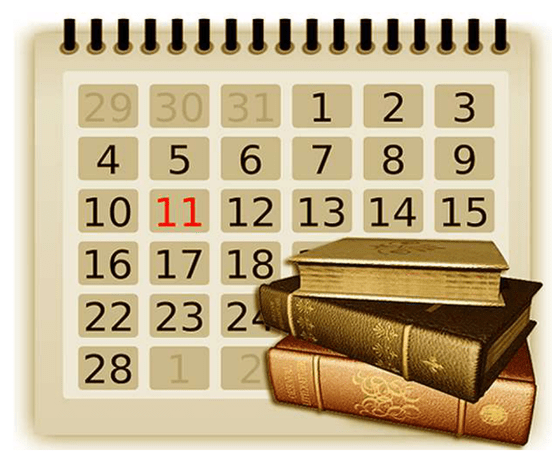 на 2022 годМЕЖДУНАРОДНЫЕ ДЕСЯТИЛЕТИЯ ПОД ЭГИДОЙ ООН2013–2022 – Международное десятилетие сближения культур;2014–2024 – Десятилетие устойчивой энергетики для всех;2015–2024 – Международное десятилетие лиц африканского происхождения;2016–2025 – Десятилетие действий по проблемам питания;2018–2028 – Международное десятилетие действий «Вода для устойчивого развития»;2019–2028 – Десятилетие семейных фермерских хозяйств;2018–2027 – Десятилетие детства в Российской ФедерацииУказом № 240 от 29 мая 2017 года Президентом Российской Федерации 2018–2027 годы объявлены в России Десятилетием детства. Распоряжением Правительства РФ 3 июня 2017 года принята Концепция программы поддержки детского и юношеского чтения.В рамках направления, касающегося развития инфраструктуры детского и юношеского чтения, предусматриваются:1. Популяризация семейного чтения как элемента ответственного родительства.2. Создание в библиотеках современного и привлекательного для детей и родителей пространства.3. Развитие инновационных библиотечных проектов, направленных на развитие у детей и юношества интереса к чтению.По решению ООН2022 — Международный год кустарного рыболовства и аквакультуры2021–2030 — Десятилетие по восстановлению экосистем2021–2030 — Десятилетие науки об океане в интересах устойчивого развития2019–2028 — Десятилетие мира в память о Нельсоне Манделе2018–2027 — Третье Десятилетие по борьбе за ликвидацию нищеты2014–2024 — Десятилетие устойчивой энергетики для всехЯНВАРЬ1 января — День былинного богатыря Ильи Муромца1 января — 95 лет со дня рождения русского детского писателя Льва Ивановича Давыдычева (1927–1988)3 января — 130 лет со дня рождения английского писателя, филолога Джона Рональда Руэла Толкина (Толкиена) (1892–1973)4–10 января — Неделя науки и техники для детей и юношества4–10 января — Неделя «Музей и дети»7 января - Православное Рождество Христово.8 января — День детского кино (Учреждён 8 января 1998 года Правительством Москвы по инициативе Московского детского фонда в связи со столетием первого показа кино для детей в г. Москве)11 января — День заповедников и национальных парков (Отмечается с 1997 года по инициативе Центра охраны дикой природы, Всемирного фонда дикой природы в честь первого российского заповедника — Баргузинского, открывшегося в 1916 году)13 января — День российской печати (Отмечается с 1991 года в честь выхода первого номера русской печатной газеты «Ведомости» по указу Петра I в 1703 году)15 января — 400 лет со дня рождения французского драматурга, театрального деятеля Жана Батиста Мольера (1622–1673)16 января — 155 лет со дня рождения русского писателя, публициста и переводчика Викентия Викентьевича Вересаева (1867–1945)17 января — День детских изобретений18 января — 120 лет со дня рождения русского писателя, журналиста Григория Никитича Гребнева (1902–1960)18 января — 140 лет со дня рождения английского писателя, поэта и драматурга Алана Александра Милна (1882–1956)24 января — 290 лет со дня рождения французского драматурга и публициста Пьера Огюстена Карона де Бомарше (1732–1799)25 января — День российского студенчества (Татьянин день) (Указ Президента Российской Федерации «О Дне российского студенчества» № 7 от 25 января 2005 года)27 января – 78 лет со дня снятия блокады Ленинграда27 января — 190 лет со дня рождения английского писателя и математика Льюиса Кэрролла (1832–1898)28 января — 125 лет со дня рождения русского писателя Валентина Петровича Катаева (1897–1986)ФЕВРАЛЬ2 февраля – День воинской славы России – День разгрома советскими войсками немецко-фашистских войск в Сталинградской битве7 февраля — 210 лет со дня рождения английского писателя Чарльза Диккенса (1812–1870)8 февраля — День российской науки (В этот день в 1724 году Пётр I подписал указ об основании в России Академии наук)10 февраля  – 180 лет День памяти со дня смерти Александра Сергеевича Пушкина (1799–1837)14 февраля — Международный день книгодарения (Отмечается с 2012 года, в нём ежегодно принимают участие жители более 30 стран мира, включая Россию)20 февраля — 170 лет со дня рождения русского писателя и публициста Николая Георгиевича Гарина-Михайловского (1852–1906)21 февраля — Международный день родного языка (Отмечается с 2000 г. по инициативе ЮНЕСКО)21 февраля – Всероссийский День молодого избирателя23 февраля — День защитника Отечества (Принят Президиумом Верховного Совета РФ в 1993 г.)25 февраля — 105 лет со дня рождения английского писателя, переводчика и музыканта Энтони Бёрджесса (1917–1993) 26 февраля — 220 лет со дня рождения французского прозаика, поэта и драматурга Виктора Мари Гюго (1802–1885)26 февраля – 8 марта Масленица28 февраля — 100 лет со дня рождения литературоведа, культуролога Юрия Михайловича Лотмана (1922–1993)МАРТ1 марта — Всемирный день гражданской обороны (В 1972 г. была создана Международная организация гражданской обороны. В России этот день отмечается с 1994 г.)1 марта — День православной книги (Отмечается по распоряжению Святейшего Синода с 2010 г. в честь выхода «Апостола» — первой православной книги на Руси)1 марта — 185 лет со дня рождения немецкого писателя Георга Морица Эберса (1837–1898)2 марта — Всемирный день чтения вслух (Отмечается с 2010 г. по инициативе компании LitWorld в первую среду марта)3 марта — Всемирный день писателя (Отмечается по решению конгресса Пен-клуба с 1986 г.)3 марта — Всемирный день дикой природы (Принят Генеральной Ассамблеей ООН. Резолюция от 20 декабря 2013 г.)8 марта — Международный женский день (В 1910 г. на Международной конференции социалисток в Копенгагене К. Цеткин предложила ежегодно проводить День солидарности трудящихся женщин всего мира. В России отмечается с 1913 г.)15 марта — 85 лет со дня рождения русского писателя Валентина Григорьевича Распутина (1937–2015)18 марта — 85 лет со дня рождения шведской писательницы, лауреата Мемориальной премии Астрид Линдгрен (2014) Барбру Линдгрен (1937)20 марта — Международный день счастья (Отмечается по решению Генеральной Ассамблеи ООН. Резолюция от 12 июля 2012 г.)21 марта — Всемирный день поэзии (Отмечается по решению ЮНЕСКО с 1999 г.)21 марта — Международный день театра кукол (Отмечается с 2003 г. по решению Конгресса УНИМА — Международного союза деятелей театров кукол)21 марта — Международный день лесов (Принят Генеральной Ассамблеей ООН. Резолюция от 21 декабря 2012 г.)22 марта — Всемирный день водных ресурсов (Отмечается по решению ООН с 1922 г.)23 марта — 135 лет со дня рождения чешского писателя Йозефа Чапека (1887–1945)24–30 марта — Неделя детской и юношеской книги (Проводится ежегодно с 1944 г. Первые «Книжкины именины» прошли по инициативе Л. Кассиля в 1943 г. в Москве.)24–30 марта — Неделя музыки для детей и юношества24 марта — 145 лет со дня рождения русского писателя Алексея Силыча Новикова-Прибоя (1877–1944)24 марта — 115 лет со дня рождения русской писательницы Лидии Корнеевны Чуковской (1907–1996)25 марта — День работника культуры (Установлен указом Президента Российской Федерации 27.08.2007 г.)27 марта — Международный день театра (Отмечается с 1961 г. по решению IX конгресса Международного института театра при ЮНЕСКО)31 марта — 140 лет со дня рождения русского писателя, критика, литературоведа, переводчика Корнея Ивановича Чуковского (1882–1969)АПРЕЛЬ1 апреля — День смеха (История возникновения Дня смеха уходит своими корнями во времена Древнего Рима, где наряду с другими богами почитался бог смеха)1 апреля — Международный день птиц (В 1906 г. была подписана Международная конвенция об охране птиц)1 апреля — 100 лет со дня рождения русского писателя Сергея Петровича Алексеева (1922–2008)2 апреля — Международный день детской книги (Отмечается с 1967 г. в день рождения Х. К. Андерсена по решению Международного совета по детской книге — IBBY)6 апреля — 210 лет со дня рождения русского писателя, публициста, общественного деятеля Александра Ивановича Герцена (1812–1870)7 апреля — Всемирный день здоровья (Отмечается с 1948 г. по решению Всемирной Ассамблеи Здравоохранения ООН)9 апреля — 120 лет со дня рождения русской писательницы Ольги Васильевны Перовской (1902–1961)10 апреля — 205 лет со дня рождения русского писателя, поэта, историка Константина Сергеевича Аксакова (1817–1860)10 апреля — 85 лет со дня рождения русской поэтессы Беллы Ахатовны Ахмадулиной (1937–2010)12 апреля — День космонавтики (Установлен указом Президиума Верховного Совета СССР в 1962 г. в ознаменование первого полёта человека в космос)12 апреля — 105 лет со дня рождения русского писателя, геолога Александра Ивановича Шалимова (1917–1991)15 апреля — Международный день культуры (Отмечается с 1935 г. в день подписания Международного договора — Пакта Мира, или Пакта Рериха)18 апреля — Международный день памятников и исторических мест (Отмечается с 1984 г. Установлен по решению ЮНЕСКО)19 апреля — 120 лет со дня рождения русского писателя Вениамина Александровича Каверина (1902–1989)22 апреля — Всемирный день Земли (Отмечается с 1990 г. по решению ЮНЕСКО с целью объединения людей в деле защиты окружающей среды)23 апреля — Всемирный день книги и авторского права (Отмечается с 1969 г. по решению ЮНЕСКО)28 апреля — 120 лет со дня рождения русской писательницы Валентины Александровны Осеевой (1902–1969)29 апреля — Международный день танца (Отмечается с 1982 г. по решению ЮНЕСКО) МАЙ1 мая — Праздник Весны и Труда (Первое мая, День международной солидарности трудящихся, праздновался в Российской империи с 1890 г. В Российской Федерации отмечается как Праздник Весны и Труда с 1992 г.)3 мая — Всемирный день свободы печати (Отмечается по решению ЮНЕСКО с 1991 г.)3 мая — День Солнца (Отмечается по решению ЮНЕСКО с 1994 г.)9 мая — День Победы (Установлен в ознаменование победы над гитлеровской Германией в Великой Отечественной войне 1941–1945 гг.)10 мая — 90 лет со дня рождения русской писательницы Галины Николаевны Щербаковой (1932–2010)15 мая — Международный день семьи (Отмечается по решению ООН с 1994 г.)16 мая — 135 лет со дня рождения русского поэта Игоря Васильевича Северянина (1887–1941)18 мая — Международный день музеев (Отмечается с 1977 г. по решению Международного совета музеев)24 мая — День славянской письменности и культуры (Отмечается с 1986 г. в честь славянских просветителей Кирилла и Мефодия)27 мая — Общероссийский День библиотек (Установлен по указу Президента РФ в 1995 г. в честь основания в России государственной общедоступной библиотеки 27 мая 1795 г.)29 мая — 130 лет со дня рождения русского писателя Ивана Сергеевича Соколова-Микитова (1892–1975)31 мая — 130 лет со дня рождения русского писателя Константина Георгиевича Паустовского (1892–1968)ИЮНЬ1 июня — Международный день защиты детей (Учреждён в 1949 г. на Московской сессии совета Международной демократической федерации женщин)2 июня — 85 лет со дня рождения русской поэтессы Юнны Петровны Мориц (1937)5 июня — Всемирный день окружающей среды (Отмечается по решению ООН с 1972 г.)6 июня — Пушкинский день России (Учреждён указом Президента РФ в 1997 г.)6 июня — День русского языка (Учреждён указом Президента РФ в 2011 г.)12 июня — День России (Учреждён указом Президента РФ в 1994 г.)15 июня — 155 лет со дня рождения русского поэта, публициста, переводчика Константина Дмитриевича Бальмонта (1867–1942)18 июня — 210 лет со дня рождения русского писателя, литературного критика Ивана Александровича Гончарова (1812–1891)18 июня — 115 лет со дня рождения русского писателя Варлама Тихоновича Шаламова (1907–1982)20 июня — 90 лет со дня рождения русского поэта Роберта Ивановича Рождественского (1932–1994)22 июня — День памяти и скорби (Учреждён указом Президента в 1996 г. в честь памяти защитников Отечества и начала Великой Отечественной войны 1941–1945 гг.)22 июня — 115 лет со дня рождения русского писателя Андрея Сергеевича Некрасова (1907–1987)23 июня — Международный олимпийский день (Учреждён Международным олимпийским комитетом в 1948 г. во время 42 сессии МОК в Санкт-Морице)26 июня — Международный день борьбы со злоупотреблением наркотическими средствами и их незаконным оборотом (Учреждён Генеральной Ассамблеей ООН в 1987 г.)26 июня — 100 лет со дня рождения русского писателя Юрия Яковлевича Яковлева (1922–1995)28 июня — 310 лет со дня рождения французского философа, писателя, композитора Жан-Жака Руссо (1712–1778)ИЮЛЬ8 июля — Всероссийский день семьи, любви и верности (Отмечается по инициативе депутатов Государственной думы с 2008 г.)11 июля — 85 лет со дня рождения русского поэта, прозаика, переводчика Леонида Львовича Яхнина (1937–2018)20 июля — Международный день шахмат (Отмечается по решению Всемирной шахматной федерации с 1966 г.)24 июля — 220 лет со дня рождения французского писателя Александра Дюма (1802–1870)28 июля — 100 лет со дня рождения русского писателя Владимира Васильевича Карпова (1922–2010)АВГУСТ1 августа — 80 лет со дня рождения голландского писателя, лауреата Мемориальной премии Астрид Линдгрен (2012) Гюса Кёйера (1942)14 августа — 155 лет со дня рождения английского писателя, лауреата Нобелевской премии (1932) Джона Голсуорси (1867–1933)19 августа — 85 лет со дня рождения русского писателя Александра Валентиновича Вампилова (1937–1972)20 августа — 90 лет со дня рождения русского писателя Василия Павловича Аксёнова (1932–2009)22 августа — День Государственного флага России (Учреждён указом Президента РФ в 1994 г.)27 августа — День российского кино30 августа — 110 лет со дня рождения русского писателя Виталия Георгиевича Губарева (1912–1981)СЕНТЯБРЬ1 сентября — День знаний (Отмечается с 1984 года на основании Указа Президиума Верховного Совета СССР от 01.10.1980 г.)2 сентября — вступила в силу Конвенция по правам ребёнка (Принята Генеральной Ассамблеей ООН в 1989 г.)3 сентября — День солидарности в борьбе с терроризмом (Установлен Федеральным законом «О внесении изменений в Федеральный закон «О днях воинской славы России» от 21.07. 2005 г.)5 сентября — Международный день благотворительности (Отмечается по решению ООН с 2013 г.)5 сентября — 205 лет со дня рождения русского писателя Алексея Константиновича Толстого (1817–1875)8 сентября — Международный день распространения грамотности (Отмечается с 1967 г. по решению ЮНЕСКО)9 сентября — Всемирный день красоты (Инициатива проведения принадлежит Международному комитету эстетики и косметологии СИДЕСКО)11 сентября — 160 лет со дня рождения американского писателя О. Генри (1862–1910)11 сентября — 140 лет со дня рождения русского писателя Бориса Степановича Житкова (1882–1938)17 сентября — 165 лет со дня рождения русского учёного, изобретателя, конструктора, мыслителя, писателя Константина Эдуардовича Циолковского (1857–1935)21 сентября — Международный день мира (Отмечается по решению ООН с 2002 г. как день отказа от насилия и прекращения огня)21 сентября — 75 лет со дня рождения американского писателя Стивена Эдвина Кинга (1947)24 сентября — Всемирный день моря (Отмечается с 1978 г. по инициативе ООН в последнюю неделю сентября. В России этот день празднуется 24 сентября)26 сентября — 90 лет со дня рождения русского прозаика, поэта, драматурга Владимира Николаевича Войновича (1932–2018)ОКТЯБРЬ1 октября — Международный день пожилых людей (Отмечается по решению Генеральной Ассамблеи ООН ежегодно c 1991 г.)1 октября — Международный день музыки (Отмечается по решению ЮНЕСКО с 1975 г.)4 октября — Всемирный день защиты животных (Отмечается в день именин Франциска Ассизского — защитника и покровителя животных с 1931 г.)4 октября — 175 лет со дня рождения французского писателя, путешественника Луи Анри Буссенара (1847–1910)5 октября — Всемирный день учителя (Отмечается по решению ЮНЕСКО с 1944 г.)8 октября — 130 лет со дня рождения русской поэтессы, прозаика, драматурга Марины Ивановны Цветаевой (1892–1941)9 октября — Всероссийский день чтения (Отмечается с 2007 года после принятия Национальной программы чтения).11 октября — Международный день девочек (Отмечается по решению ООН с 2012 г.)15 октября — 125 лет со дня рождения  русского писателя Ильи Арнольдовича Ильфа (1897–1937)19 октября — День Царскосельского лицея (В этот день в 1811 г. открылся Императорский Царскосельский лицей)24 октября — День Организации Объединённых Наций (24 октября вступил в силу Устав Организации Объединённых наций, с 1948 г. отмечается как день ООН)31 октября — Всемирный день городов (Отмечается по решению ООН с 2014 г.)31 октября — 90 лет со дня рождения американской писательницы, лауреата Международной премии им. Х. К. Андерсена (1998) Кэтрин Патерсон (1932)31 октября — 120 лет со дня рождения русского писателя Евгения Андреевича Пермяка (1902–1982)В России День отца отмечается в третье воскресенье октября.НОЯБРЬ3 ноября — 135 лет со дня рождения русского поэта, драматурга, переводчика Самуила Яковлевича Маршака (1887–1964)4 ноября — День народного единства (Принят Государственной Думой РФ 24 декабря 2004 г.)6 ноября — 170 лет со дня рождения русского писателя, драматурга Дмитрия Наркисовича Мамина-Сибиряка (1852–1912)7 ноября — День Октябрьской революции 1917 года (Отмечается в соответствии с Федеральным законом «О днях воинской славы и памятных датах России»)10 ноября — Всемирный день науки за мир и развитие (Провозглашён Генеральной конференцией ЮНЕСКО в 2001 г.)14 ноября — 115 лет со дня рождения шведской писательницы, лауреата Международной премии им. Х. К. Андерсена (1958) Астрид Анны Эмилии Линдгрен (1907–2002)16 ноября — Международный день толерантности (Декларация принципов толерантности принята ЮНЕСКО в 1995 г.)20 ноября — Всемирный день ребёнка (Отмечается по решению ООН с 1954 г. 20 ноября — день принятия в 1989 г. Конвенции о правах ребёнка)20 ноября — 85 лет со дня рождения прозаика, кинодраматурга Виктории Самойловны Токаревой (1937)21 ноября — Всемирный день приветствий (Придумали этот праздник два брата — Майкл и Брайон Маккормак в 1973 г.)22 ноября — День словарей и энциклопедий (Учреждён в 2010 году по инициативе Общества любителей русской словесности (ОЛРС) и музея В. И. Даля)26 ноября — Всемирный день информации (Учреждён по инициативе Международной академии информатизации в 1992 г.)27 ноября — День матери (Учреждён Указом Президента РФ в 1998 г. Отмечается в последнее воскресенье ноября)27 ноября — 75 лет со дня рождения русского писателя, поэта Григория Бенционовича Остера (1947)29 ноября — 220 лет со дня рождения немецкого писателя, сказочника Вильгельма Гауфа (1802–1827)30 ноября — 355 лет со дня рождения английского писателя-сатирика, политического деятеля Джонатана Свифта (1667–1745)ДЕКАБРЬ3 декабря — Международный день инвалидов (Отмечается по решению ООН с 1993 г.)8 декабря — 220 лет со дня рождения русского поэта, декабриста Александра Ивановича Одоевского (1802–1839)9 декабря — День Героев Отечества (Отмечается с 2007 г. в соответствии с Федеральным законом № 231-ФЗ от 24 октября 2007 г.)10 декабря — Международный день прав человека (В 1948 г. Генеральная ассамблея ООН приняла всеобщую декларацию, провозгласившую право каждого на жизнь, свободу и неприкосновенность)12 декабря — День Конституции Российской Федерации (Конституция принята всенародным голосованием в 1993 г.)12 декабря — Международный день детского телевидения и радиовещания (Отмечается по инициативе ЮНИСЕФ (Детский фонд ООН) с 1994 г. во второе воскресенье декабря)16 декабря — 95 лет со дня рождения английского детского писателя Питера Дикинсона (1927–2015)22 декабря — 85 лет со дня рождения русского писателя Эдуарда Николаевича Успенского (1937–2018)КНИГИ-ЮБИЛЯРЫ 2022 ГОДА325 лет (1697)-Перро Ш. Сборник «Сказки моей матушки Гусыни, или Истории и сказки былых времён с поучениями» («Золушка, или Хрустальная туфелька», «Кот в сапогах», «Мальчик-с-пальчик»)260 лет (1762)-Гоцци К. «Король олень»210 лет (1812)-Гримм Я. и В. Сборник «Детские и семейные сказки» («Белоснежка», «Золотой гусь», «Рапунцель» и др.)195 лет (1827)-Гауф В. «Карлик Нос»190 лет (1832)-Пушкин А. С. «Анчар»,Пушкин А. С. «Дубровский» (Первая публикация в 1841 г.),Пушкин А. С. «Сказка о царе Салтане, о сыне его славном и могучем богатыре князе Гвидоне Салтановиче и о прекрасной царевне Лебеди»185 лет (1837)-Андерсен Х. К. «Новый наряд короля»185 лет (1837)-Лермонтов М. Ю. «Бородино»185 лет (1837)-Лермонтов Лермонтов М. Ю. «Смерть поэта»180 лет (1842)-Гоголь Н. В. «Мёртвые души»175 лет (1847)-Гончаров И. А. «Обыкновенная история»175 лет (1847)-Лермонтов Тургенев И. С. «Записки охотника»170 лет (1852)- Бичер-Стоу Г. «Хижина дяди Тома»170 лет Толстой Л. Н. «Детство»160 лет (1862)-Тургенев И. С. «Отцы и дети»155 лет (1867)-Жерн Ж. «Дети капитана Гранта»155 лет Де Костер Ш. «Легенда об Уленшпигеле»155 лет Достоевский Ф. М. «Преступление и наказание»150 лет (1872)-Вагнер Н. П. «Сказки кота Мурлыки»150 лет (1872)-Верн Ж. «Вокруг света за 80 дней»150 лет (1872)-Толстой Л. Н. «Азбука»150 лет (1872) -Толстой Л. Н. «Кавказский пленник»135 лет (1887)-Чехов А. П. «Каштанка»130 лет (1892)- Гарин-Михайловский Н. Г. «Детство Тёмы»125 лет (1897)-Войнич Э. Л. «Овод»125 лет (1897)- Мамин-Сибиряк Д. Н. «Алёнушкины сказки»125 лет (1897)- Стокер Б. «Дракула»125 лет (1897)- Уэллс Г. «Человек-невидимка»120 лет (1902)-Дойл А. К. «Собака Баскервилей»120 лет (1902)-Поттер Б. «Питер кролик»110 лет (1912)-Горький М. «Воробьишко»105 лет (1917)-Чуковский К. И. «Крокодил»100 лет (1922)-Грин А. «Алые паруса»100 лет (1922)-Сабатини Р. «Одиссея капитана Блада»100 лет (1922)-Чуковский К. И. «Мойдодыр»95 лет (1927)- Пантелеев Л. «Республика ШКИД»95 лет (1927)- Маршак С. Я. «Почта»90 лет (1932)-Шолохов М. А. «Поднятая целина»85 лет (1937)-Маршак С. Я. «Рассказ о неизвестном герое»85 лет (1937)-Толкин Д. Р. «Хоббит, или Туда и обратно»80 лет (1942)-Сент-Экзюпери А. «Маленький принц» (Первая публикация в 1943 г.)75 лет (1947)-Полевой Б. Н. «Повесть о настоящем человеке» (Первая публикация в журнале «Октябрь» в 1946 г.)75 лет (1947)-Франк А. «Дневник Анны Франк»70 лет (1952)-Хемингуэй Э. «Старик и море»65 лет (1957)-Ефремов И. «Туманность Андромеды»60 лет (1962)-Давыдычев Л. И. «Многотрудная, полная невзгод и опасностей жизнь Ивана Семёнова, второклассника и второгодника»60 лет (1962)-Железников В. К. «Чудак из 6 «Б»60 лет (1962)-Медведев В. В. «Баранкин, будь человеком»60 лет (1962)-Токмакова И. П. «Деревья»45 лет (1977)-Александрова Т. И. «Домовёнок Кузька»